Name:  __________________________________	Period:  ________	Date:  ______________DNA/RNA STUDY GUIDEPart A:  DNA HistoryMatch the following scientists with their accomplishments in discovering DNA using the statement in the box below. 1.  Frederick Griffith (1928)	____________________________________________________________________________________________________	____________________________________________________________________________________________________2.  Hershey and Chase (1952)	____________________________________________________________________________________________________	____________________________________________________________________________________________________	____________________________________________________________________________________________________3.  Chargoff (late 1940’s)	____________________________________________________________________________________________________	____________________________________________________________________________________________________4.  Rosalind Franklin (1952)	____________________________________________________________________________________________________	____________________________________________________________________________________________________5.  Watson and Crick (1953)	_________________________________________________________________ ___________________________________Part B:  Structure of DNA6.  Where in a cell is the DNA located?  _______________________7.  Does DNA ever leave this location?  _______________________8.  Do all living things contain DNA?  All types of cells?  __________9.  What are the complimentary base pairs that would be attached to the following ½ strand of DNA?	C G A T T A C G G C T T A A G C T 10.  Use the following words to label 1-8 in the DNA structure below: double helix, hydrogen bonds, sugar-phosphate backbone (use twice), base pairs (use twice), deoxyribose sugar, phosphate, and nucleotide.  When you have finished labeling 1-8, fill in the complementary bases.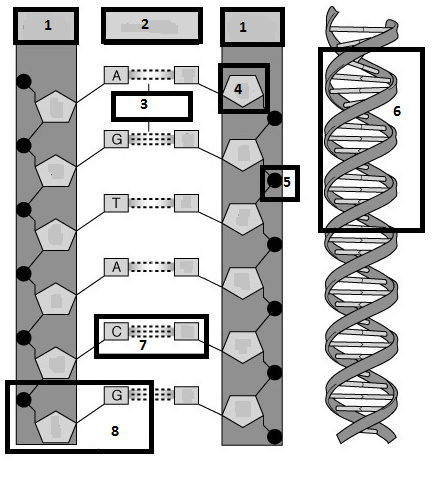 Part C:  DNA Replication18.  Why does a cell go through the process of DNA replication?  _____________________________________________19.  Where in the cell does DNA replication take place?  __________________________20.  What part of the cell cycle does DNA replicate?  _____________________________21.  What enzyme unwinds and unzips DNA to begin replication?  ______________________22.  What enzyme brings in the new nucleotides on both sides of the DNA?  __________________________23.  DNA replication is described as being semi-conservative.  This means that both of the copies of DNA are composed of ½ ____________________ strand and ½ ___________________ strand.  24.  Using the ½ strand of DNA below, create the other ½ strand by matching the complementary bases.  These are considered the parent strands.  Highlight them in yellow.  Now separate the parent strands and write in the new strands on both sides.  Highlight the new strands in pink.  These are called the daughter strands.Parent:    A   T   G   C   C   C   A   T   T   T   T   A   C   C   G		Parent:           A   T   G   C   C   C   A   T   T   T   T   A    C   C   GParent:  							Daughter:							Daughter:							Parent:        Part D.  RNA 25.  What are the 3 main differences between DNA and RNA?26.  What are the 3 types of RNA?  Label them on the pictures below.  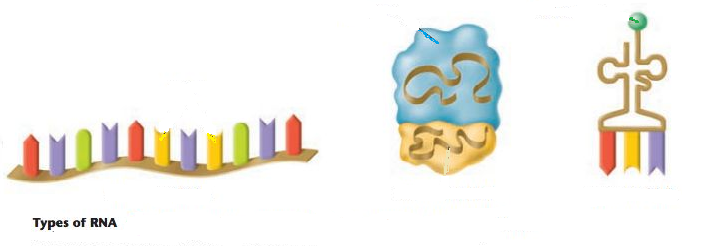 30.  Where in the cell is RNA found?  ___________________________________________________________31.  What are the 3 parts to an RNA nucleotide?  ______________________________________________________________32.  Can RNA leave the nucleus?  __________________________33.  Why, then, do cells need RNA?  _________________________________________________________________________   34.  What does making a protein have to do with your genetic traits coded by your DNA?  ______________________________________________________________________________________________________________________________________35.  What is the monomer unit for a protein?  _________________________________________36.  What bases pair together when RNA matches up with DNA?  ___________________________________________________37.  For the characteristics below, mark (A) for DNA only, (B) for RNA only, or (C) for both DNA and RNA.  ______  1.  Deoxyribose sugar				______  10.  Genetic Information______  2.  Phosphate groups				______  11.  Is a nucleic acid______  3.  3 types					______  12.  Double stranded______  4.  Nitrogen bases (G, A, and C)			______  13.  Single stranded______  5.  Nucleotide is the monomer			______  14.  Function is contains instructions for making proteins______  6.  Double helix					______  15.  Function is to copy the instructions and make proteins______  7.  Single helix					______  16.  Located in the nucleus only______  8.  Nitrogen base (U)				______  17.  Located in nucleus, cytoplasm or ribosomes______  9.  Nitrogen base (T)				______  18.  Ribose sugarReview Topic: Cell CycleLabel and Describe all the steps of the cell cycle based on the diagram provided: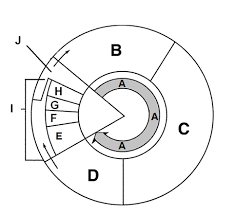 Compare the Products Produced by Mitosis and Meiosis                                        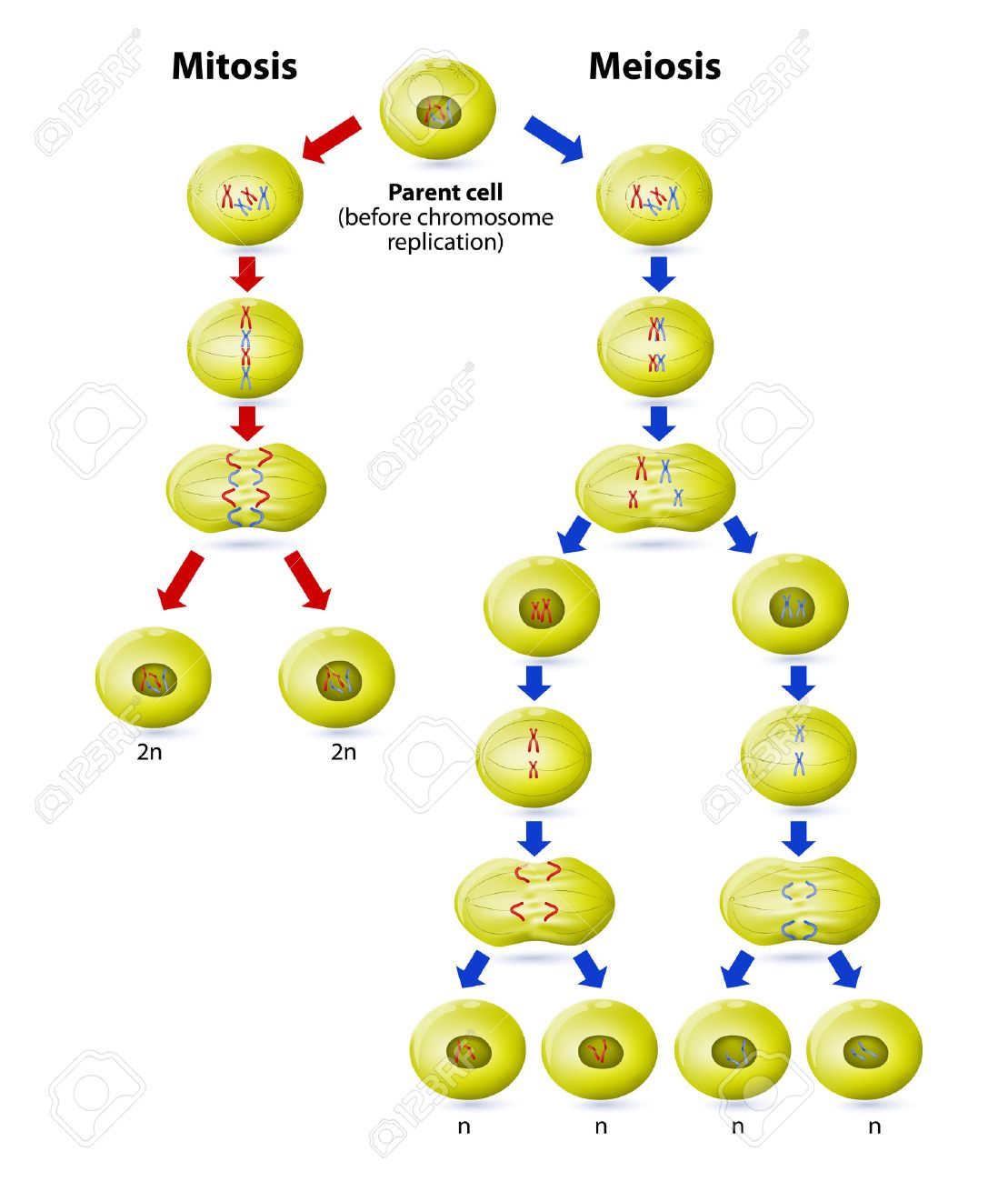 Complete the following chart comparing similarities and differences in mitosis and meiosis:                                                                                                       Mitosis                                                  MeiosisAnswer these questions:Somatic cells are any cells in the body that are not sex cells.  How many chromosomes are found in human somatic cells?one set of 23 chromosomes			c. two sets of 23 chromosomesfour sets of 23 chromosomes		d. no chromosomes.The number of chromosomes in a gamete of an offspring is one half the number of chromosomes in a somatic cell.  We call this chromosome number diploid		b. haploid		c. zygote 		d. RNA3.  The cell cycle has checkpoints which ensure that replication and then division occur when they are supposed to during the cycle, if these checkpoints were to become inactive what might happen?DNA RNANumber of StrandsNitrogen BasesSugar Present in nucleotideA:B:C:D:E:F:G:H:I:J:K:Is the parent cell diploid or haploid?Final Number of CellsFinal Number of Chromosomes in each cell (Haploid or Diploid)Number of divisions needed Number of phases neededType of cell in which it occurs. Important for these life functions Type of Reproduction